Een mindmap maken werkt een beetje hetzelfde als de cirkel invullen. Alleen liggen daar de lijnen vast: alles komt vanuit de middelcirkel. Bij een mindmap kun je verschillende verbindingen krijgen.Werk zo:Neem een groot vel papier. Zet in het midden een cirkel. Schrijf daar in één woord het onderwerp voor de brainstorm in.
Schrijf nu zoveel mogelijk woorden erom heen. 
Bekijk wat je hebt opgeschreven. Trek cirkels rondom de woorden en lijnen tussen de woorden. Wat wordt met elkaar verbonden?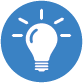 Brainstormen – De mindmap